Breadalbane Academy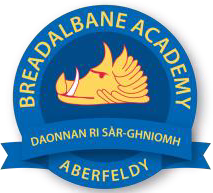 National Qualifications - Course and Assessment Overview 2021 / 2022SUBJECT: 	Chemistry										LEVEL:  AHTerm 1August - OctoberTerm 1August - OctoberTerm 2October - DecemberTerm 2October - DecemberTerm 3January - MarchTerm 3January - MarchTerm 4 April - MayCourse ContentType of Assessment /Completion DateCourse ContentType of Assessment /Completion DateCourse ContentType of Assessment /Completion DateFinal Assessment Composition and DateUnit:  Inorganic Chemistry + Part of Researching ChemistryClass test:Inorganic ChemistryUnit:  Physical Chemistry & Researching Chemistry (part)Class test:Physical ChemistryOrganic Chemistry and complete Researching ChemistryPrelim examination(Inorganic & Physical Chemistry with part Researching Chemistry) January 2022SQA ExaminationMay 2022